ФИОБанасько Василий Сергеевич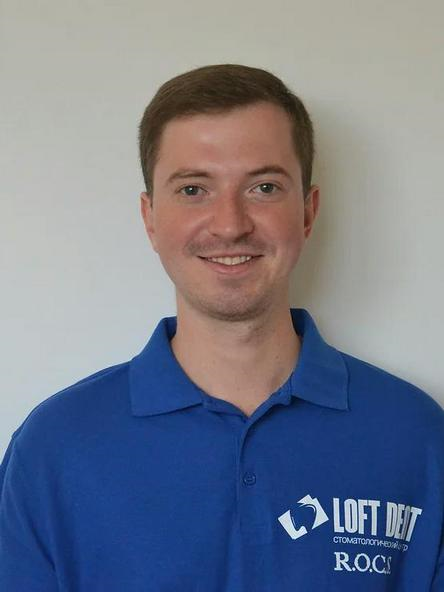 СПЕЦИАЛЬНОСТЬ Врач-стоматолог-хирургОБРАЗОВАНИЕ ГБО ВПО «Смоленская государственнаямедицинская академия», 2014г.Специальность – СтоматологияКвалификация – Врач-стоматолог.Ординатура в ГБО ВПО «Смоленскаягосударственная медицинская академия», 2017г.Специальность – Стоматология хирургическая.Квалификация – Врач-стоматолог-хирург.ООО « Межотраслевой институтгосатестации»Срок действия до 31.12.2025Специальность « Стоматологияхирургическая»